Sommersemester 2020Groupe de rechercheDynamiques et Expériences de la globalisationForschungsschwerpunktDynamiken und Erfahrungen der Globalisierung23.04.2020
10-12 Uhr
Georg SimmelGeorge Giannakopoulos(Academy of Athens / NYU London)VortragImperialism at the Margins: A History of Interventions in Modern Greece07.05.2020
10-12 Uhr
Germaine TillionMathieu Aguilera
(Sciences Po Paris/Universidad Autónoma de Madrid)Vortrag« Ce n’est pas une chose nouvelle de faire le recensement de l'Outre-mer ». 
Recenser les populations du « second empire » espagnol pour gouverner les colonies (1825-1898) ?  13.05.2020
10-12 Uhr
Germaine TillionJohara Berianne (CMB)VortragDie katholische Kirche und die „Governance“ von Migration in SenegalGemeinsame Sitzung mit dem FSP 2 20.05.2020
10-12 Uhr
Georg SimmelGeorges Faraklas
(Panteion Universität Athen)VortragLa constitution sociologique des catégories de Durkheim à Lévi-Strauss
Gemeinsame Sitzung mit dem FSP 44.06.2020
10-12 Uhr
Georg SimmelMorgane Labbé(EHESS, Paris)BuchpräsentationLa nationalité, une histoire de chiffres. Politique et statistiques en Europe centrale (1848-1919) (Presses de Sciences Po, 2019)25.06.2020
10-12 Uhr
Georg SimmelVictor Pereira(Université de Pau)VortragLes Oliveira de Figueira dans l’espace atlantique. Les commerçants portugais à Rio de Janeiro, Paris et Kinshasa au 20ème siècle9.07.2020
10-12 Uhr
Georg SimmelBarbara Portailler(Paris 1 Panthéon-Sorbonne/CMB)VortragLes quatre temps d’un art circulaire : collecte, amendement, restitution, réemploi des déchets16.07.2020
10-12 Uhr
Georg SimmelCedric Cohen-Skalli(Haifa)VortragLeo Strauss in Exile: Paris, London, New  York and the formation of Jewish-Islamic paradigm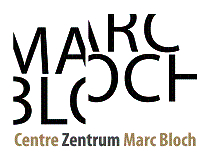 